На общественное обсуждение.Нормативно-правовое обоснование проведения общественного обсуждения проекта:Решение Земского Собрания Устюженского муниципального района от 25.07.2013 №166 «Об утверждении Порядка общественного обсуждения проектов нормативных правовых актов Устюженского муниципального района»Вид проекта муниципального правового акта:Постановление администрации Устюженского муниципального районаНаименование проекта муниципального правового акта:«О подготовке проекта генерального плана муниципального образования Мезженское»Разработчик проекта:Сектор архитектуры и строительства управления ЖКХ, архитектуры, строительства и экологии администрации Устюженского муниципального районаСроки проведения общественного обсуждения:Начало: 07.09.2017Окончание: 17.09.2017Порядок направления замечаний и предложений:В электронном виде на адрес электронной почты администрации Устюженского муниципального района: 37Ustyuzhenskij@gov35.ruНа бумажном носителе: приемная администрации Устюженского муниципального района (г. Устюжна, ул. Карла Маркса, д. 2, 2-й этаж).07.09.2016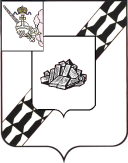 АДМИНИСТРАЦИЯ УСТЮЖЕНСКОГО МУНИЦИПАЛЬНОГО РАЙОНАПОСТАНОВЛЕНИЕот __________ № ____	      г. УстюжнаО подготовке проекта генерального плана муниципального образования Мезженское	Руководствуясь частью 2 статьи 24 Градостроительного кодекса Российской Федерации, пунктом 20 части 1 и частью 3 статьи 14 Федерального закона от 06.10.2003 № 131-ФЗ «Об общих принципах организации местного самоуправления в Российской Федерации», Положением о составе, порядке подготовки документов территориального планирования сельских поселений Устюженского муниципального района, порядке подготовки изменений и внесения их в такие документы, а также состава, порядка подготовки планов реализации таких документов, утвержденным решением Земского Собрания Устюженского муниципального района от 26.08.2015 № 396, на основании статьи 36 Устава Устюженского муниципального районаадминистрация района ПОСТАНОВЛЯЕТ:	1. Приступить к подготовке проекта генерального плана муниципального образования Мезженское.	2. Опубликовать настоящее постановление в информационном бюллетене «Информационный вестник  Устюженского муниципального района» и разместить на официальном сайте Устюженского муниципального района.Глава администрации Устюженскогомуниципального района                                                                     Е.А. Капралов                                           